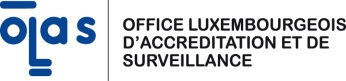 F028 – List of audits realised during the last 3 yearsTo be completed upon registration in the National Register of Quality and Technical AssessorF028 – List of audits realised during the last 3 yearsTo be completed upon registration in the National Register of Quality and Technical AssessorF028 – List of audits realised during the last 3 yearsTo be completed upon registration in the National Register of Quality and Technical Assessor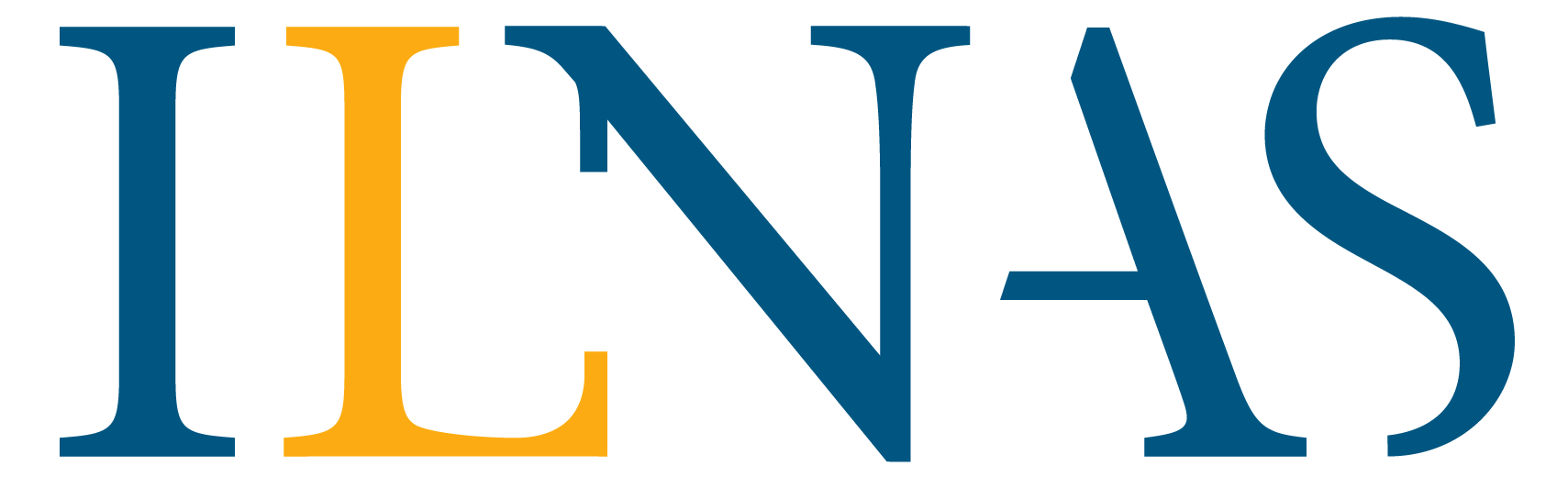 05.05.2014Version 01Page 1 de 1Identification of the assessor / junior assessorDateList of audits realised during the last 3 years for another accreditation body which is signatory to the EA mutual recognition agreementsDateStandardAccreditation bodyAudit durationFunction (quality / technical assessor)Comments